RACINE UNIFIED SCHOOL DISTRICT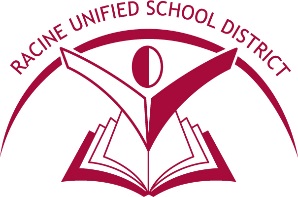 MIDDLE SCHOOLGirls/Boys Cross-Country SCHEDULE2018-2019Girls/Boys Cross-Country season begins Monday, September 10, 2018Meet 1BusLockwood ParkBusJohnson ParkSeptember 26, 2018Bus Pick Ups 4:15-4:30pm.Gilmore*StarbuckREALJAMSStarts @ 4:45Bus Pick Ups 4:15-4:30pm.*GiffordWalden MitchellStarts @ 4:45Meet 2BusLockwood ParkBusJohnson ParkOctober 4, 2018Bus Pick Ups 4:15-4:30pm.GilmoreStarbuck          * MitchellStarts @ 4:45Bus Pick Ups 4:15-4:30pm.*JAMSREALWaldenGifford     Starts @ 4:45Meet 3BusLockwood ParkBusJohnson ParkOctober 11, 2018Bus Pick Ups 4:15-4:30pm.*GilmoreREALMitchellGifford     Starts @ 4:45Bus Pick Ups 4:15-4:30pm.JAMSStarbuck*Walden Starts @ 4:45Meet 4BusLockwood ParkBusJohnson ParkOctober 17, 2018Rain Date:Wednesday, October 18, 2018Bus Pick Ups 4:15-4:30pm.All-City RelayGiffordStarbuckJAMSMitchell MSGilmoreWalden MS* REALStarts @ 4:45Parents MUST provide own transportation home.*      Denotes Hosting Team